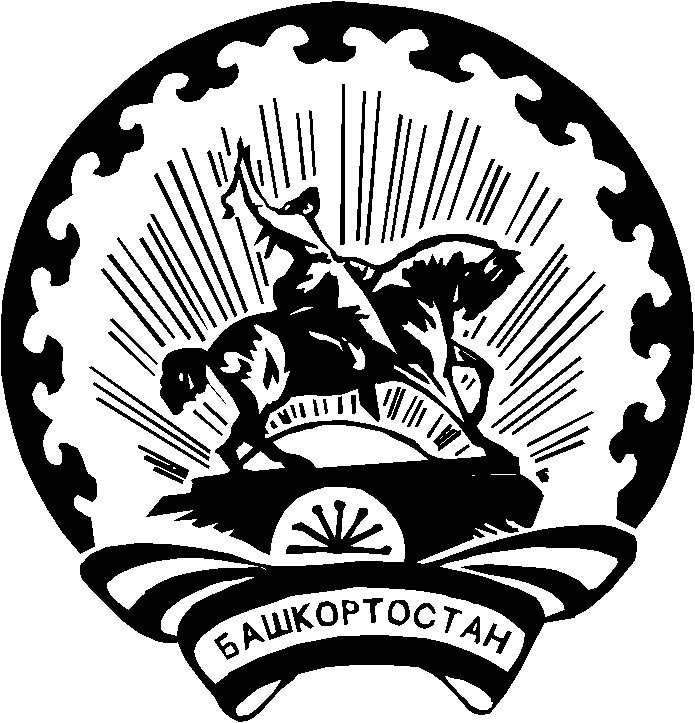 РЕШЕНИЕ25 января 2024 года                               	                                   	              № 83/3-5      	с. Верхние ТатышлыО назначении председателя участковой избирательной комиссии избирательного участка №2932В  соответствии  с пунктом 7 статьи 28 Федерального закона "Об основных гарантиях  избирательных  прав  и  права  на  участие в референдуме граждан Российской Федерации", пунктом 7 статьи 34    Кодекса Республики  Башкортостан о выборах, на основании решения территориальной избирательной комиссии муниципального района Татышлинский район Республики Башкортостан от 11 мая 2023 года № 53/33-5  «О формировании участковой избирательной комиссии  избирательного участка №2932», рассмотрев предложения по кандидатурам для назначения председателем участковой избирательной комиссий, территориальная избирательная комиссия муниципального района Татышлинский район Республики Башкортостан решила:1. Назначить   председателем   участковой   избирательной   комиссии избирательного участка №2932 из числа членов участковых избирательных комиссий с правом решающего голоса Карипова Ильдуса Ильгизовича. 	2. Председателю участковой избирательной комиссии назначенного настоящим решением, созвать заседание участковой избирательной комиссии по избранию заместителя председателя и секретаря участковой избирательной комиссии не позднее 5 февраля 2024 года.    	3. Направить настоящее решение в Центральную избирательную комиссию Республики Башкортостан.   	4. Направить копию настоящего решения в участковые избирательные комиссии.    	5. Опубликовать (обнародовать) настоящее решение на сайте Администрации муниципального района Татышлинский район РБ в разделе Территориальная избирательная комиссия.Председатель комиссии             					Р.Р. МуфтаховСекретарь комиссии            						Р.М. Мухаметшинтерриториальная избирательная комиссия МУНИЦИПАЛЬНОГО района ТАТЫШЛИНСКИЙ РАйОН республики башкортостан БАШҠОРТОСТАН РЕСПУБЛИКАҺЫ Тәтешле РАЙОНЫ муниципаль РАЙОНЫНЫҢ ТЕРРИТОРИАЛЬ ҺАЙЛАУ КОМИССИЯҺЫ 